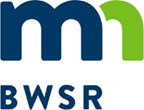 Grant All-Detail ReportOne Watershed One Plan 2019Grant Title - 2019 -  One Watershed One Plan (Carlton SWCD) Grant ID - P19-3734Organization - Carlton SWCD	Budget Summary *Grant balance remaining is the difference between the Awarded Amount and the Spent Amount. Other values compare budgeted and spent amounts.Budget Details Activity Details SummaryProposed Activity IndicatorsFinal Indicators SummaryGrant Activity Grant AttachmentsOriginal Awarded Amount$166,755.00Grant Execution Date4/29/2019Required Match Amount$0.00Original Grant End Date6/30/2021Required Match %0%Grant Day To Day ContactMelanie  BomierCurrent Awarded Amount$166,755.00Current End Date6/30/2021BudgetedSpentBalance Remaining*Total Grant Amount$166,755.00$160,376.31$6,378.69Total Match Amount$0.00$0.00$0.00Total Other Funds$0.00$0.00$0.00Total$166,755.00$160,376.31$6,378.69Activity NameActivity CategorySource TypeSource DescriptionBudgetedSpentLast Transaction DateMatching FundContingency     Planning and AssessmentCurrent State Grant2019 -  One Watershed One Plan (Carlton SWCD)$15,160.00 $8,781.31 4/30/2021NGrant Administration     Administration/CoordinationCurrent State Grant2019 -  One Watershed One Plan (Carlton SWCD)$27,995.00 $27,995.00 2/26/2021NPlan review and Final Plan     Planning and AssessmentCurrent State Grant2019 -  One Watershed One Plan (Carlton SWCD)$14,000.00 $14,000.00 8/1/2020NPlanning     Planning and AssessmentCurrent State Grant2019 -  One Watershed One Plan (Carlton SWCD)$88,000.00 $88,000.00 11/23/2020NPre-Planning     Planning and AssessmentCurrent State Grant2019 -  One Watershed One Plan (Carlton SWCD)$21,600.00 $21,600.00 11/23/2020NActivity DetailsTotal Action Count Total Activity Mapped  Proposed Size / UnitActual Size / UnitActivity NameIndicator NameValue & UnitsWaterbodyCalculation ToolCommentsIndicator NameTotal Value Unit  Grant Activity - Contingency Grant Activity - Contingency Grant Activity - Contingency Grant Activity - Contingency DescriptionFunding to be used with BWSR BC approval for additional analysis, outreach, meetings and other activities deemed necessary for plan developmentFunding to be used with BWSR BC approval for additional analysis, outreach, meetings and other activities deemed necessary for plan developmentFunding to be used with BWSR BC approval for additional analysis, outreach, meetings and other activities deemed necessary for plan developmentCategoryPLANNING AND ASSESSMENTPLANNING AND ASSESSMENTPLANNING AND ASSESSMENTStart Date21-Oct-20End DateHas Rates and Hours?No	No	No	Actual ResultsThe Policy Committee approved these funds to be used for Forestry Plan Inserts and lake management plans.  The Policy Committee approved these funds to be used for Forestry Plan Inserts and lake management plans.  The Policy Committee approved these funds to be used for Forestry Plan Inserts and lake management plans.  Grant Activity - Grant Administration Grant Activity - Grant Administration Grant Activity - Grant Administration Grant Activity - Grant Administration DescriptionFiscal coordination, Grant reporting, Policy and advisory committee coordination, meeting and publication expensesFiscal coordination, Grant reporting, Policy and advisory committee coordination, meeting and publication expensesFiscal coordination, Grant reporting, Policy and advisory committee coordination, meeting and publication expensesCategoryADMINISTRATION/COORDINATIONADMINISTRATION/COORDINATIONADMINISTRATION/COORDINATIONStart Date1-Aug-19End DateHas Rates and Hours?No	No	No	Actual ResultsCoordinated advisory, steering and policy committee meetings, took notes and posted agendas and notes to the planning website. Printed maps and obtained items/refreshments for meetings. Coordinated public hearing, consultant work, first biennium work plan budget and implementation MOA. Completed Elink reporting.  Coordinated advisory, steering and policy committee meetings, took notes and posted agendas and notes to the planning website. Printed maps and obtained items/refreshments for meetings. Coordinated public hearing, consultant work, first biennium work plan budget and implementation MOA. Completed Elink reporting.  Coordinated advisory, steering and policy committee meetings, took notes and posted agendas and notes to the planning website. Printed maps and obtained items/refreshments for meetings. Coordinated public hearing, consultant work, first biennium work plan budget and implementation MOA. Completed Elink reporting.  Grant Activity - Plan review and Final Plan Grant Activity - Plan review and Final Plan Grant Activity - Plan review and Final Plan Grant Activity - Plan review and Final Plan DescriptionWrite final plan; public hearing and plan finalizationWrite final plan; public hearing and plan finalizationWrite final plan; public hearing and plan finalizationCategoryPLANNING AND ASSESSMENTPLANNING AND ASSESSMENTPLANNING AND ASSESSMENTStart Date1-Jun-20End Date17-Dec-20Has Rates and Hours?No	No	No	Actual ResultsFinal plan was completed, reviewed and submitted for 60 day review (8/6/20 through 10/5/20). Only a few small changes were requested and incorporated. A public hearing was held (10/21/20). The plan was presented at the December North Region BWSR Committee meeting and approved. The plan was then approved at the December BWSR Board meeting.  Final plan was completed, reviewed and submitted for 60 day review (8/6/20 through 10/5/20). Only a few small changes were requested and incorporated. A public hearing was held (10/21/20). The plan was presented at the December North Region BWSR Committee meeting and approved. The plan was then approved at the December BWSR Board meeting.  Final plan was completed, reviewed and submitted for 60 day review (8/6/20 through 10/5/20). Only a few small changes were requested and incorporated. A public hearing was held (10/21/20). The plan was presented at the December North Region BWSR Committee meeting and approved. The plan was then approved at the December BWSR Board meeting.  Grant Activity - Planning Grant Activity - Planning Grant Activity - Planning Grant Activity - Planning DescriptionOrganize and hold watershed topic meetings; write land and water resources narrative; continue to aggregate watershed information; analyze and prioritize issues; establish measurable goals; develop a targeted and measurable implementation schedule and program; write watershed plan and review final draft.Organize and hold watershed topic meetings; write land and water resources narrative; continue to aggregate watershed information; analyze and prioritize issues; establish measurable goals; develop a targeted and measurable implementation schedule and program; write watershed plan and review final draft.Organize and hold watershed topic meetings; write land and water resources narrative; continue to aggregate watershed information; analyze and prioritize issues; establish measurable goals; develop a targeted and measurable implementation schedule and program; write watershed plan and review final draft.CategoryPLANNING AND ASSESSMENTPLANNING AND ASSESSMENTPLANNING AND ASSESSMENTStart Date19-Jun-19End Date31-May-20Has Rates and Hours?No	No	No	Actual ResultsWorked with consultant to analyze issues and start prioritization. Evaluated tools that helped us measure goals. Developed a prioritization method using known GIS data sets. Goals and Actions were developed with support of the Advisory Committee. Maps, plan sections and appendices were drafted.   Worked with consultant to analyze issues and start prioritization. Evaluated tools that helped us measure goals. Developed a prioritization method using known GIS data sets. Goals and Actions were developed with support of the Advisory Committee. Maps, plan sections and appendices were drafted.   Worked with consultant to analyze issues and start prioritization. Evaluated tools that helped us measure goals. Developed a prioritization method using known GIS data sets. Goals and Actions were developed with support of the Advisory Committee. Maps, plan sections and appendices were drafted.   Grant Activity - Pre-Planning Grant Activity - Pre-Planning Grant Activity - Pre-Planning Grant Activity - Pre-Planning DescriptionEstablish work groups and committees; Select and hire consultant; Aggregate watershed information; Plan and hold a public kick-off meetingEstablish work groups and committees; Select and hire consultant; Aggregate watershed information; Plan and hold a public kick-off meetingEstablish work groups and committees; Select and hire consultant; Aggregate watershed information; Plan and hold a public kick-off meetingCategoryPLANNING AND ASSESSMENTPLANNING AND ASSESSMENTPLANNING AND ASSESSMENTStart Date29-Apr-19End Date31-Oct-19Has Rates and Hours?No	No	No	Actual ResultsEstablished policy, steering and advisory committees. Released an RFQ, evaluated candidates and hired a consultant. Planned and coordinated a public kickoff meeting in July. Gathered watershed information and started work on the land and waters inventory. Created a planning webpage.  Established policy, steering and advisory committees. Released an RFQ, evaluated candidates and hired a consultant. Planned and coordinated a public kickoff meeting in July. Gathered watershed information and started work on the land and waters inventory. Created a planning webpage.  Established policy, steering and advisory committees. Released an RFQ, evaluated candidates and hired a consultant. Planned and coordinated a public kickoff meeting in July. Gathered watershed information and started work on the land and waters inventory. Created a planning webpage.  Document NameDocument TypeDescription2019 One Watershed One Plan EXECUTEDGrant Agreement2019 One Watershed One Plan - Carlton SWCD2019 One Watershed One Plan UNEXECUTEDGrant Agreement2019 One Watershed One Plan - Carlton SWCD40% Payment Request - SignedGrant2019 -  One Watershed One Plan (Carlton SWCD)All Details ReportWorkflow GeneratedWorkflow Generated  - All Details Report - 05/08/2020All Details ReportWorkflow GeneratedWorkflow Generated  - All Details Report - 01/14/2021All Details ReportWorkflow GeneratedWorkflow Generated  - All Details Report - 01/14/2021All Details ReportWorkflow GeneratedWorkflow Generated  - All Details Report - 03/03/2021All Details ReportWorkflow GeneratedWorkflow Generated  - All Details Report - 05/08/2020All Details ReportWorkflow GeneratedWorkflow Generated  - All Details Report - 05/07/2020All Details ReportWorkflow GeneratedWorkflow Generated  - All Details Report - 01/17/2020All Details ReportWorkflow GeneratedWorkflow Generated  - All Details Report - 02/11/2020Nemadji 1W1P BudgetGrant2019 -  One Watershed One Plan (Carlton SWCD)Nemadji 1W1P Work PlanGrant2019 -  One Watershed One Plan (Carlton SWCD)Work PlanWorkflow GeneratedWorkflow Generated  - Work Plan - 04/02/2019Work PlanWorkflow GeneratedWorkflow Generated  - Work Plan - 04/01/2019